Zapraszamy do zadawania pytań do vodcastu po wynikach Grupy Kapitałowej IMMOBILE za III kwartały26 listopada Grupa Kapitałowa IMMOBILE S.A. publikuje wyniki finansowe za III kwartały 2021 roku. Zapraszamy do zadawania pytań do sprawozdania oraz dotyczących działalności Grupy i jej spółek. Na pytania na które odpowie zarząd podczas vodcastu wynikowego, oczekujemy do poniedziałku 29.11, do godziny 9:00.Na pytania dotyczące wyników, działalności i perspektyw Grupy Kapitałowej IMMOBILE S.A. oraz sytuacji branż w jakich funkcjonują jej spółki, odpowiedzą prezes Rafał Jerzy, wiceprezes Sławomir Winiecki oraz dyrektor finansowy i członek zarządu Piotr Fortuna podczas vodcastu wynikowego, który obejrzeć można będzie na kanale YouTube Grupy Kapitałowej IMMOBILE oraz na profilu Facebookowym Grupy Kapitałowej IMMOBILE. Na pytania oczekujemy do poniedziałku, 29 listopada, do godziny 9:00. Można je zadawać za pośrednictwem Facebooka lub mailowo.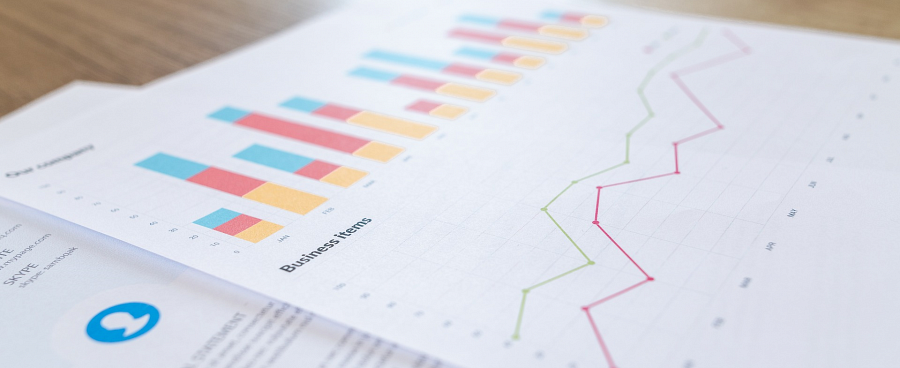 Grupa Kapitałowa IMMOBILE to konglomerat notowany na Giełdzie Papierów Wartościowych od 2007 roku. W swoim portfelu posiada spółki działające w takich branżach jak hotelarstwo, deweloping, przemysł, budownictwo przemysłowe, automatyka i elektroenergetyka oraz odzież. Do jej najbardziej rozpoznawalnych marek należy sieć hoteli Focus Hotels, marka odzieży damskiej Quiosque oraz przemysłowe marki Promstahl, Makrum czy Modulo.